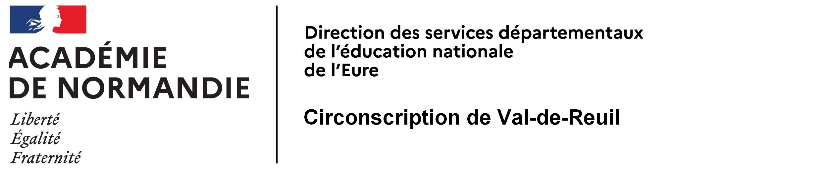 Annexe 6 : FORMATION M.A.T (public désigné par l’IEN)Année 2023 /2024Les enseignants retenus à ce dispositif pourront solliciter une autorisation d’absence auprès de l’IEN de la circonscription.Cette année, 2 types de formation seront proposés les mercredis après-midi :Une formation de base (12 heures) pour tous les nouveaux MAT et une formation continue de 6 heures pour les MAT déjà formés. Les enseignants retenus à ces modules pourront solliciter une autorisation d’absence auprès de l’IEN de la circonscription : A deux animations pédagogiques (6 heures optionnelles) pour les nouveaux MATA une animation pédagogique (3 heures optionnelles) pour les autres MATNom et prénom : ________________________________________________________Ecole : _________________________________________________________________   Nouveau MAT (formation de 6 heures)   Déjà formé (e) (formation de 3 heures)Avis favorable de Mr l’Inspecteur de l’Education NationaleAvis défavorable de Mr l’Inspecteur de l’Education NationaleAnimation(s) pédagogique(s) optionnelle(s) pour laquelle vous demandez une autorisation d’absence :Préciser le numéro du module ( ex : 6582 : Mag C1 développer l’oral en maternelle